      Nr.                          /04.07.2022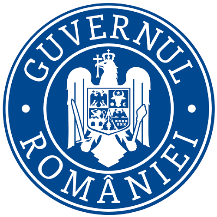 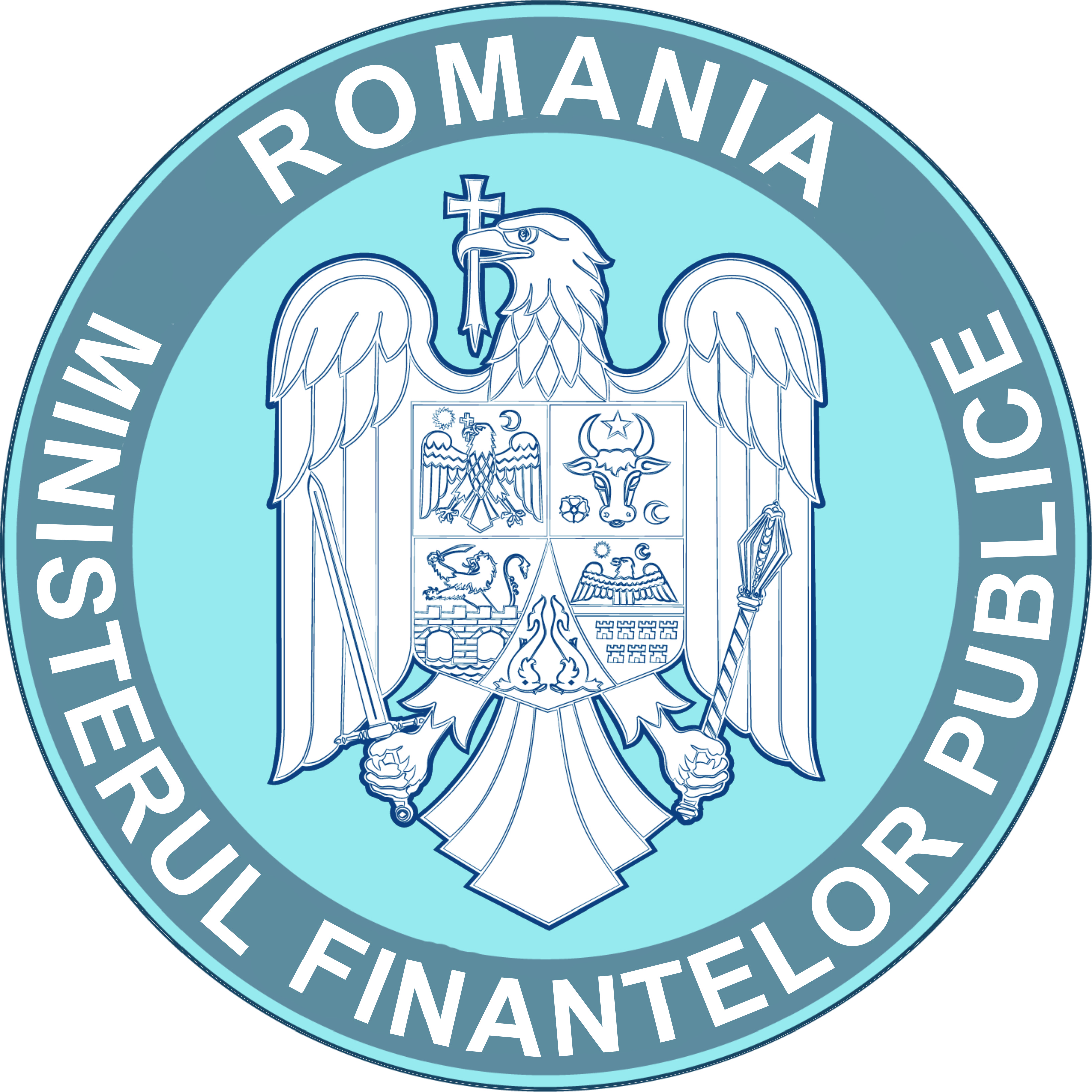 Rezultatul selecţiei dosarelor de înscriere la concursul organizat în vederea ocupării funcţiilor publice de execuție vacante din cadrulCentrului național pentru informații financiare – Direcția data warehouse            Având în vedere prevederile art.40 alin.(1) lit. a) şi art.50 alin.(2) din Hotărârea Guvernului nr.611/2008 pentru aprobarea normelor privind organizarea şi dezvoltarea carierei funcţionarilor publici, cu modificările şi completările ulterioare, comisia de concurs comunică următoarele rezultate ale selecţiei dosarelor de înscriere:Candidaţii ale căror dosare au fost admise vor susţine proba scrisă în data de 12.07.2022, ora 11,00, la sediul Ministerului Finanţelor (Centrul național pentru informații financiare) din Str. Poenaru Bordea nr. 3-5, Sector 4.Afişat astăzi, 04.07.2022, ora 16.00, la sediul și pe site-ul Ministerului Finanţelor.SECRETAR COMISIE MINISTERUL FINANȚELOR Bucuresti,  B-dul Libertății nr. 16, sector 5Nr. crt.Nr. înregistrare dosar de înscriereFuncţia publică solicitatăDirecția/Direcția generală/CompartimentulRezultatul selecţiei dosarelorMotivul respingerii dosarului1.390066Expert clasa I grad profesional asistentServiciul aplicații administrare fiscală – schimb de informațiiADMIS-2.390332Expert clasa I grad profesional superiorServiciul aplicații administrare fiscală – schimb de informațiiADMIS-3.390366Consilier clasa I grad profesional asistentServiciul aplicații administrare fiscală – schimb de informațiiADMIS-4.390249Expert clasa I grad profesional asistentBiroul aplicații arhivă electronicăADMIS-5.390356Consilier clasa I grad profesional debutantCompartimentul aplicații operative antifraudă fiscalăADMIS-